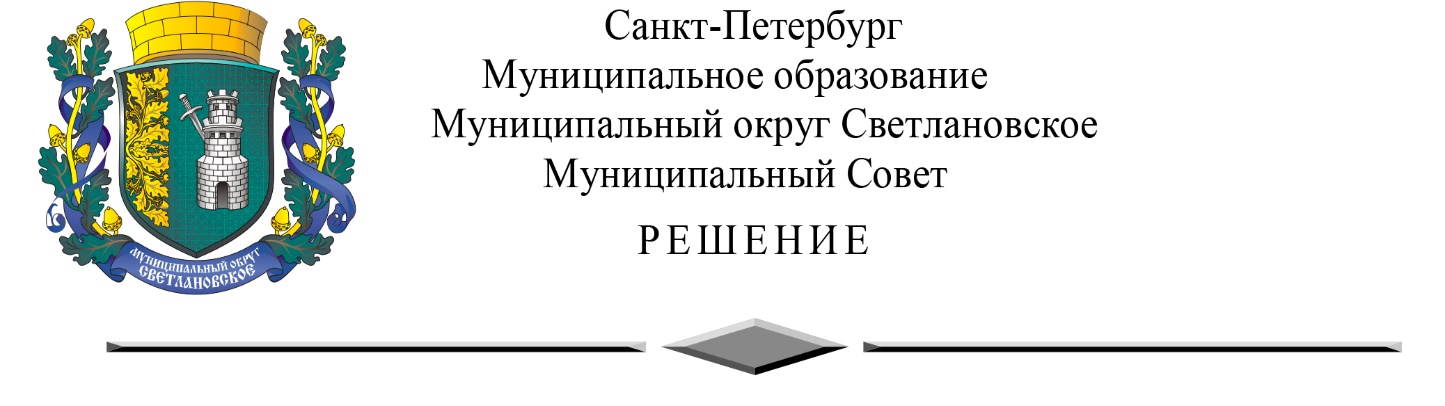 от 14.12.2022г. № 22О внесении изменений в Решение Муниципального СоветаМО Светлановское № 18 от 17.03.2021 года «Об утверждении Положения «О денежном содержании лиц, замещающих муниципальные должности и муниципальных служащих,замещающих должности муниципальной службы в органах местного самоуправления внутригородского муниципальногообразования Санкт-Петербурга муниципальный округ Светлановское»В соответствии с Законом Санкт-Петербурга от 29.06.2021 № 335-70 «О внесении изменений в Закон Санкт-Петербурга «О Реестре муниципальных должностей в Санкт-Петербурге, Реестре должностей муниципальной службы в Санкт-Петербурге и предельных нормативах размеров оплаты труда депутатов муниципальных советов внутригородских муниципальных образований Санкт-Петербурга, членов выборных органов местного самоуправления в Санкт-Петербурге, выборных должностных лиц местного самоуправления в Санкт-Петербурге, председателей избирательных комиссий внутригородских муниципальных образований Санкт-Петербурга, осуществляющих свои полномочия на постоянной основе, муниципальных служащих в Санкт-Петербурге», вступившими в силу с 01.01.2022 года, а также руководствуясь предложениями Юридического комитета Администрации Губернатора Санкт-Петербурга № 15-21-1888/21-0-0 от 30.11.2021 года, Муниципальный Совет РЕШИЛ:1.	Внести следующие изменения в Решение Муниципального Совета МО Светлановское № 18 от 17.03.2021 года «Об утверждении Положения «О денежном содержании лиц, замещающих муниципальные должности и муниципальных служащих, замещающих должности муниципальной службы в органах местного самоуправления внутригородского муниципального образования Санкт-Петербурга муниципальный округ Светлановское» (далее – Решение):1.1.  В наименовании Решения после слов «лиц, замещающих муниципальные должности» дополнить словами «, осуществляющих свои полномочия на постоянной основе».1.2. В пункте 1 Решения после слов «лиц, замещающих муниципальные должности» дополнить словами «, осуществляющих свои полномочия на постоянной основе».1.3. В наименовании Положения о денежном содержании лиц, замещающих муниципальные должности и муниципальных служащих, замещающих должности муниципальной службы в органах местного самоуправления внутригородского муниципального образования Санкт-Петербурга муниципальный округ Светлановское, утвержденном Решением (далее - Положение) после слов «лиц, замещающих муниципальные должности» дополнить словами «, осуществляющих свои полномочия на постоянной основе».1.4. В абзаце первом раздела 1 Положения после слов «лиц, замещающих муниципальные должности» дополнить словами «, осуществляющих свои полномочия на постоянной основе».1.5. Абзац третий раздела 1 Положения изложить в следующей редакции:«Федеральным законом от 02.03.2007 № 25-ФЗ «О муниципальной службе в Российской Федерации».1.6.	Абзац шестой раздела 1 Положения изложить в следующей редакции:«- Законом Санкт-Петербурга от 20.07.2006 № 348-54 "О Реестре муниципальных должностей в Санкт-Петербурге, Реестре должностей муниципальной службы в Санкт-Петербурге и предельных нормативах размеров оплаты труда депутатов муниципальных советов внутригородских муниципальных образований Санкт-Петербурга, членов выборных органов местного самоуправления в Санкт-Петербурге, выборных должностных лиц местного самоуправления в Санкт-Петербурге, председателей избирательных комиссий внутригородских муниципальных образований Санкт-Петербурга, осуществляющих свои полномочия на постоянной основе, муниципальных служащих в Санкт-Петербурге"(далее – Закон № 348-54);».1.7.	Абзац восьмой раздела 1 Положения исключить.1.8.	Абзац десятый раздела 1 Положения изложить в следующей редакции:«и регламентируют оплату труда лиц, замещающих муниципальные должности, осуществляющих свои полномочия на постоянной основе  и муниципальных служащих, замещающих должности муниципальной службы».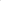 1.9.	Абзацы одиннадцатый, двенадцатый и тринадцатый раздела 1 Положения изложить в следующей редакции:«При составлении и утверждении штатных расписаний органов местного самоуправления используются наименования муниципальных должностей и должностей муниципальной службы, предусмотренные Реестром муниципальных должностей в Санкт-Петербурге и Реестром должностей муниципальной службы в Санкт-Петербурге, утвержденных Законом № 348-54.В штатных расписаниях органов местного самоуправления допускается уточнение наименований должностей муниципальной службы, путем присоединения к ним через дефис наименований, указывающих на их специализацию.В штатных расписаниях органов местного самоуправления могут предусматриваться двойные наименования должностей муниципальной службы. В этом случае статус лиц, замещающих указанные должности муниципальной службы, определяется по первому наименованию должности».1.10.	В абзаце пятнадцатом раздела 1 Положения слово «Главы» исключить.1.11.	Пункт 2.1 Положения изложить в следующей редакции:«2.1. Денежное содержание лиц, замещающих муниципальные должности, осуществляющих свои полномочия на постоянной основе (далее – лица, замещающие муниципальные должности на постоянной основе) состоит из должностного оклада в соответствии с замещаемой муниципальной должностью (далее - должностной оклад), а также из дополнительных выплат, установленных действующим законодательством.Денежное содержание муниципальных служащих, замещающих должности муниципальной службы (далее – муниципальные служащие), состоит из должностного оклада в соответствии с замещаемой должностью муниципальной службы (далее - должностной оклад), а также из дополнительных выплат, установленных действующим законодательством.».1.12.	Пункт 2.3. Положения изложить в следующей редакции:«2.3. Денежное содержание лиц, замещающих муниципальные должности на постоянной основе, и муниципальных служащих, устанавливается в соответствии с категорией внутригородского муниципального образования Санкт-Петербурга согласно статье 6 Закона Санкт-Петербурга от 20.07.2006 № 348-54 "О Реестре муниципальных должностей в Санкт-Петербурге, Реестре должностей муниципальной службы в Санкт-Петербурге и предельных нормативах размеров оплаты труда депутатов муниципальных советов внутригородских муниципальных образований Санкт-Петербурга, членов выборных органов местного самоуправления в Санкт-Петербурге, выборных должностных лиц местного самоуправления в Санкт-Петербурге, председателей избирательных комиссий внутригородских муниципальных образований Санкт-Петербурга, осуществляющих свои полномочия на постоянной основе, муниципальных служащих в Санкт-Петербурге"».1.13. В пункте 2.4. Положения слова «лиц, замещающих муниципальные должности,» заменить словами «лиц, замещающих муниципальные должности на постоянной основе,».1.14. Пункт 2.5. Положения изложить в следующей редакции:«2.5. Муниципальному служащему, исполняющему обязанности временно отсутствующего работника без освобождения от работы, определенной трудовым договором, по решению руководителя соответствующего органа местного самоуправления производится доплата в пределах фонда оплаты труда. Размер доплаты устанавливается по соглашению сторон трудового договора с учетом содержания и (или) объема дополнительной работы в соответствии с Трудовым кодексом Российской Федерации».1.15. В абзаце 1 пункта 3.2. Положения слова «лиц, замещающих муниципальные должности» заменить словами «лиц, замещающих муниципальные должности на постоянной основе».1.6.  Подпункт 2) пункт 3.2. Положения изложить в следующей редакции:«2) ежемесячной надбавки к должностному окладу за классный чин – в размере четырех должностных окладов;».1.17. Пункт 3.3. Положения изложить в следующей редакции:«3.3. Руководители соответствующих органов местного самоуправления перераспределяют средства фонда оплаты труда лиц, замещающих должности на постоянной основе и муниципальных служащих между выплатами, предусмотренными пунктом 3.2.».1.18. В пункте 4.1. Положения слова «лиц, замещающих муниципальные должности,» заменить словами ««лиц, замещающих муниципальные должности на постоянной основе,»1.19. Пункт 4.1. Положения после слов «в Реестре муниципальных должностей в Санкт-Петербурге» дополнить словами «утвержденном в Приложении 1 к Закону № 348-54».1.20. Пункт 4.2. Положения после слов «в Реестре должностей муниципальной службы в Санкт-Петербурге» дополнить словами «утвержденном в Приложении 2 к Закону № 348-54». 1.21. Дополнить Положение Приложением 4 изложив его в редакции согласно Приложения 1 к настоящему Решению.1.22. Пункт 4.3. Положения изложить в следующей редакции:«4.3. Размеры должностных окладов лиц, замещающих муниципальные должности на постоянной основе, должности муниципальной службы определяются штатным расписанием соответствующего органа местного самоуправления в соответствии с замещаемой ими должностью в размерах, установленных в Приложении 4 к настоящему Положению о денежном содержании».1.23.   Пункт 4.4. изложить в следующей редакции:«4.4. За базовую единицу для исчисления должностных окладов лиц, замещающих муниципальные должности на постоянной основе и муниципальных служащих, принимается расчетная единица, размер которой устанавливается Законом Санкт-Петербурга.».1.24. Пункт 5.1. Положения изложить в следующей редакции:«5.1. Ежемесячная надбавка к должностному окладу за особые условия труда (службы) (ненормированный рабочий день, частые командировки и поездки, напряженность, работа в выходные и праздничные дни) устанавливается в размере 25 процентов должностного оклада». 1.25.	Пункт 5.2. Положения после слов «Ежемесячная надбавка» дополнить словами «к должностному окладу».1.26. Пункт 5.3. Положения изложить в следующей редакции:«5.3. Основанием для выплаты ежемесячной надбавки к должностному окладу за особые условия труда (службы) является муниципальный правовой акт соответствующего органа местного самоуправления в виде:- распоряжения Главы муниципального образования в отношении лиц, замещающих муниципальные должности на постоянной основе, муниципальных служащих Муниципального Совета и Главы Местной Администрации;- распоряжения Местной Администрации в отношении муниципальных служащих Местной Администрации».1.27.	Пункты 5.4, 6.8, 7.7. и 8.7 Положения исключить. 1.28.	Пункт 6.1. Положения изложить в следующей редакции:«6.1. Выплата   лицам, замещающим муниципальные должности на постоянной основе, и лицам, замещающим должности муниципальной службы, ежемесячной   надбавки   к должностному окладу за выслугу лет, производится, в зависимости от имеющегося    стажа замещения муниципальной должности и муниципальной службы в следующих размерах: - от 1 года до 5 лет – 10% должностного оклада;- от 5 лет до 10 лет – 15% должностного оклада;- от 10 до 15 лет – 20% должностного оклада;- свыше 15 лет – 25% должностного оклада».1.29.	Пункт 6.2. Положения изложить в следующей редакции:«6.2. Периоды работы, включаемые в стаж замещения муниципальной должности и муниципальной службы, определяются в соответствии с законодательством Российской Федерации и законодательством Санкт-Петербурга».1.30.	Пункты 6.3. и 6.5. Положения исключить.1.31.	Пункт 6.4. Положения после слов «право на выплату ежемесячной надбавки» дополнить словами «к должностному окладу».1.32.	Пункты 6.6. и 6.7. Положения изложить в следующей редакции:«6.6. На основании Решения Комиссии оформляется муниципальный правовой акт соответствующего органа местного самоуправления об установлении ежемесячной надбавки к должностному окладу за выслугу лет с указанием конкретного размера этой выплаты (в процентах) в виде:- распоряжения Главы муниципального образования – в отношении лиц, замещающих муниципальные должности на постоянной основе и муниципальных служащих Муниципального Совета и Главы Местной Администрации (по формам 1 и 2 Приложения 2 к настоящему Положению о денежном содержании);- распоряжения Местной Администрации в отношении муниципальных служащих Местной Администрации (по форме 3 Приложения 2 к настоящему Положению о денежном содержании).6.7. Спорные вопросы, связанные с исчислением и установлением стажа замещения муниципальной должности и стажа муниципальной службы, решаются в порядке, установленном действующим федеральным законодательством, законодательством Санкт-Петербурга и нормативными правовыми актами муниципального образования.».1.33.  В пункте 6.9. Положения слова «лиц, замещающих муниципальные должности,» заменить словами «лиц, замещающих муниципальные должности на постоянной основе,».1.34. В пункте 6.9 Положения после слов «ежемесячная надбавка» дополнить словами «к должностному окладу».1.35. В пункте 6.10. Положения после слов «Ежемесячная надбавка» дополнить словами «к должностному окладу»; после слов «ежемесячной надбавки» дополнить словами «к должностному окладу».1.36. В пункте 7.1. Положения слова «лицам, замещающим муниципальные должности» заменить словами «лицам, замещающим муниципальные должности на постоянной основе».1.37. В пункте 7.1. Положения слова «в зависимости от группы муниципальных должностей, должностей муниципальной службы, к которой отнесена замещаемая им должность» исключить.1.38.	Пункты 7.2 и 7.3. Положения исключить.1.39. Пункт 7.4. Положения изложить в следующей редакции:«7.4. Выплата ежемесячной надбавки к должностному окладу за классный чин производится со дня принятия решения о присвоении классного чина на основании муниципального правового акта соответствующего органа местного самоуправления с указанием конкретного размера этой выплаты (в расчетных единицах) в виде:- распоряжения Главы муниципального образования в отношении лиц, замещающих муниципальные должности на постоянной основе, муниципальных служащих Муниципального Совета и Главы Местной Администрации;- распоряжения Местной Администрации в отношении муниципальных служащих Местной Администрации».1.40. Пункт 7.5 Положения изложить в следующей редакции:«7.5. Для лиц, замещающих муниципальные должности на постоянной основе ежемесячная надбавка к должностному окладу за классный чин устанавливается в следующих размерах:- по классному чину «муниципальных советник 1 класса» - 9 расчетных единиц;- по классному чину «муниципальных советник 2 класса» - 8 расчетных единиц.»1.41. Пункт 7.6. Положения изложить в следующей редакции:«7.6. Муниципальным служащим ежемесячная надбавка к должностному окладу за классный чин устанавливается в следующих размерах:- по классному чину «действительный муниципальный советник 1 класса» – 9 расчетных единиц;- по классному чину «действительный муниципальный советник 2 класса» – 8 расчетных единиц;- по классному чину «главный муниципальный советник 1 класса» – 7 расчетных единиц;- по классному чину «главный муниципальный советник 2 класса» – 6 расчетных единиц;- по классному чину «муниципальный советник муниципальной службы 1 класса» – 5 расчетных единиц;- по классному чину «муниципальный советник муниципальной службы 2 класса» – 4 расчетные единицы;- по классному чину «советник муниципальной службы 1 класса» – 3 расчетные единицы;- по классному чину «советник муниципальной службы 2 класса» – 2 расчетные единицы.».1.42. Пункт 7.8. Положения изложить в следующей редакции:«7.8. При назначении муниципального служащего на должность муниципальной службы, которая относится к более высокой группе должностей муниципальной службы, чем замещаемая им ранее, и до установления классного чина, являющегося первым для этой группы должностей, муниципальному служащему выплачивается ежемесячная надбавка к должностному окладу за классный чин в размере из расчета имеющего классного чина.При назначении муниципального служащего на должность муниципальной службы, которая относится к той же группе должностей муниципальной службы, как и замещаемая им ранее, муниципальному служащему выплачивается ежемесячная надбавка к должностному окладу за классный чин в размере из расчета имеющегося классного чина.При назначении муниципального служащего на должность муниципальной службы, которая относится к более низкой группе должностей муниципальной службы, чем замещаемая им ранее, муниципальному служащему выплачивается ежемесячная надбавка к должностному окладу за классный чин в размере из расчета имеющегося классного чина.».1.43.   Дополнить Положение пунктом 7.9. следующего содержания:«7.9. За базовую единицу для исчисления ежемесячной надбавки к должностному окладу за классный чин лиц, замещающих муниципальные должности на постоянной основе и муниципальных служащих, принимается расчетная единица, размер которой устанавливается законом Санкт-Петербурга.».1.44.	Пункт 8.1. Положения изложить в следующей редакции:«8.1. Премирование по результатам труда лиц, замещающих муниципальные должности на постоянной основе и должности муниципальной службы осуществляется за счет средств фонда оплаты труда в целях усиления их материальной заинтересованности в отношении качества выполнения задач, возложенных на органы местного самоуправления.».1.45.	Пункт 8.3. Положения изложить в следующей редакции:«8.3. Размер премии по результатам труда лицам, замещающим муниципальные должности на постоянной основе и должности муниципальной службы, устанавливается:- ежемесячно - не более 50% должностного оклада;- ежемесячно, ежеквартально, по итогам работы за год – с учетом экономии фонда оплаты труда.».1.46. Пункт 8.4. Положения изложить в следующей редакции:«8.4. Основанием для выплаты премии по результатам труда, за исключением премии по результатам труда Главе муниципального образования, является муниципальный правовой акт соответствующего органа местного самоуправления с указанием конкретного размера этой выплаты (в сумме или процентах) в виде:- распоряжения Главы муниципального образования – в отношении лиц, замещающих муниципальные должности на постоянной основе, за исключением Главы муниципального образования, муниципальных служащих Муниципального Совета и Главы Местной Администрации;- распоряжения Местной Администрации в отношении муниципальных служащих Местной Администрации за исключением Главы Местной Администрации».1.47.	Пункт 8.6. Положения изложить в следующей редакции:«8.6. Ежемесячная премия по результатам труда начисляется пропорционально отработанному времени и выплачивается одновременно с заработной платой.Премии по результатам труда ежемесячные, ежеквартальные и по итогам работы за год с учетом экономии фонда оплаты труда осуществляется в полном объеме не зависимо от количества отработанного времени, за исключением уволенных работников.Уволенным работникам премия по результатам труда с учетом экономии фонда оплаты труда по итогам работы за год выплачивается за фактически отработанное время. Работникам, уволенным за виновные действия, премия по результатам труда с учетом экономии фонда оплаты труда не выплачивается.».1.48. Дополнить Положение Пунктом 8.8. следующего содержания:«8.8. Выплата премии по результатам труда Главе муниципального образования осуществляется в следующем порядке и размере:- ежемесячная премия устанавливается в размере 50% должностного оклада. Принятие решения Муниципального Совета муниципального образования по ежемесячной премии осуществляется только в случае наличия обоснованных причин снижения размера ежемесячной премии Главе муниципального образования.- премия за квартал и по итогам работы за год устанавливается решением Муниципального Совета муниципального образования с указанием конкретного размера этой выплаты (в сумме или процентах)».1.49.	Пункт 9.1. Положения изложить в следующей редакции:«9.1. Материальная помощь выплачивается лицам, замещающим муниципальные должности на постоянной основе и муниципальным служащим за счет средств фонда оплаты труда ежемесячно в размере 25% должностного оклада.».1.50.	Пункт 9.2. Положения исключить.1.51.	Пункт 9.3 Положения изложить в следующей редакции:«9.3. Основанием для выплаты материальной помощи является муниципальный правовой акт соответствующего органа местного самоуправления в виде:- распоряжения Главы муниципального образования – в отношении лиц, замещающих муниципальные должности на постоянной основе, муниципальных служащих Муниципального Совета и Главы Местной Администрации;- распоряжения Местной Администрации в отношении муниципальных служащих Местной Администрации.».1.52.	В пункте 9.4 Положения слова «и учитывается при исчислении среднего заработка» исключить.1.53.	Пункт 9.5. Положения изложить в следующей редакции:«9.5. Лицам, замещающим муниципальные должности на постоянной основе и муниципальным служащим в пределах утвержденного фонда оплаты труда   и в случае имеющейся экономии фонда оплаты труда в целях оказания социальной поддержки при возникших в семье работника материальных затруднениях (стихийное бедствие, заболевание, смерть ближайших родственников, утрата личного имущества в следствие пожара и другие уважительные причины) может быть оказана дополнительная материальная помощь. В этом случае материальная помощь, оказывается по письменному заявлению работника с указанием причин тяжелого материального положения или других уважительных причин на основании распоряжения руководителя соответствующего органа местного самоуправления с указанием конкретного размера этой помощи в рублях. В этом случае материальная помощь начисляется и выплачивается в полном объеме независимо от количества отработанного времени.Основанием для выплаты дополнительной материальной помощи в целях оказания социальной поддержки при возникших в семье работника материальных затруднениях является муниципальный правовой акт соответствующего органа местного самоуправления в виде:- решения Муниципального Совета муниципального образования – в отношении Главы муниципального образования;- распоряжения Главы муниципального образования – в отношении лиц, замещающих муниципальные должности на постоянной основе за исключением Главы муниципального образования, муниципальных служащих Муниципального Совета и Главы Местной Администрации;- распоряжения Местной Администрации в отношении муниципальных служащих Местной Администрации, за исключением Главы Местной Администрации.».1.54. Пункт 9.6. Положения изложить в следующей редакции:«9.6. Муниципальным служащим, находящимся в отпуске по уходу за ребенком до 3-х лет в пределах утвержденного фонда оплаты труда и в случае имеющейся экономии фонда оплаты труда может быть оказана материальная помощь. В этом случае материальная помощь, оказывается по письменному заявлению работника на основании распоряжения руководителя соответствующего органа местного самоуправления с указанием конкретного размера этой помощи в рублях.Основанием для выплаты материальной помощи муниципальным служащим, находящимся в отпуске по уходу за ребенком до 3-х лет, является муниципальный правовой акт соответствующего органа местного самоуправления в виде:- распоряжения Главы муниципального образования – в отношении муниципальных служащих Муниципального Совета и Главы Местной Администрации;- распоряжения Местной Администрации в отношении муниципальных служащих Местной Администрации, за исключением Главы Местной Администрации».1.55.	Раздел 10 Положения исключить.1.56.	Пункты 11.1., 11.2 и 11.3. Положения исключить.1.57. В абзаце 1 пункта 11.5. слова «в пункте 9.2» заменить словами «в пункте 9.1».1.58. В абзаце 2 пункта 11.5. слова «в пункте 9.2» заменить словами «в пункте 9.1».1.59.	Пункт 2 статьи 1 Приложения 1 к Положению после слов «Комиссии рассматривают вопросы,» дополнить словами «и принимают решения,».1.60. В пункт 2 статьи 1 Приложения 1 к Положению слова «лиц, замещающих муниципальные должности» заменить словами «лиц, замещающих муниципальные должности на постоянной основе».1.61.	Абзац первый статьи 2 Приложения 1 к Положению изложить в следующей редакции:«Основной задачей Комиссий является принятие решения для органов местного самоуправления муниципального образования об установлении стажа муниципальной службы (стажа работы) для исчисления ежемесячных надбавок к должностному окладу за выслугу лет, предоставления ежегодного дополнительного оплачиваемого отпуска.»1.62. В подпункте 1) пункта 1 статьи 4 Приложения 1 к Положению слова «лицам, замещающим муниципальные должности;» заменить словами «лицам, замещающим муниципальные должности на постоянной основе;».1.63. В подпункте 3) пункта 1 статьи 4 Приложения 1 к Положению слова «лица, замещающего муниципальную должность,» заменить словами «лица, замещающего муниципальную должность на постоянной основе,».1.64. Пункт 5 статьи 7 Приложения 1 к Положению изложить в следующей редакции:«5. В случае отрицательного решения Комиссии по вопросу установления ежемесячной надбавки к должностному окладу за выслугу лет и дополнительного оплачиваемого отпуска за выслугу лет Комиссия не позднее 10 дней после подписания протокола извещает об этом муниципального служащего в письменной форме с указанием причин отрицательного решения.».1.65.	Пункт 1 статьи 9 Приложения 1 к Положению исключить.1.66. Пункт 2 статьи 9 Приложения 1 к Положению изложить в следующей редакции:«2. Решения Комиссии по вопросам установления муниципальному служащему или лицу, замещающему муниципальную должность на постоянной основе ежемесячной надбавки к должностному окладу за выслугу лет, дополнительного оплачиваемого отпуска за выслугу лет в течение трех дней направляются руководителю соответствующего органа местного самоуправления для последующего издания распоряжения руководителя соответствующего органа местного самоуправления о назначении ежемесячной надбавки к должностному окладу за выслугу лет и (или) получения дополнительного оплачиваемого отпуска за выслугу лет.».1.67. В наименовании Приложения 2 Положения после слов «лиц, замещающих муниципальные должности» дополнить словами «, осуществляющих свои полномочия на постоянной основе».1.68.	Приложение 2 к Положению изложить в редакции согласно Приложению 2 к настоящему Решению.1.69.	Приложение 3 к Положению исключить.2.    С момента вступления в силу настоящего решения считать утратившим силу решение Муниципального Совета МО Светлановское от 04.08.2021 года № 53 «О внесении изменений в Решение Муниципального Совета МО Светлановское № 18 от 17.03.2021 года «Об утверждении Положения «О денежном содержании лиц, замещающих муниципальные должности и муниципальных служащих, замещающих должности муниципальной службы в органах местного самоуправления внутригородского муниципального образования Санкт-Петербурга муниципальных округ Светлановское».3.	Опубликовать настоящее решение в специальном выпуске информационно-публицистического журнала «События и Размышления» и на официальном сайте муниципального образования Светлановское. 4.	Настоящее решение вступает в силу после его официального опубликования.5.	Контроль за исполнением настоящего решения возложить на Главу муниципального образования Я.В. Евстафьеву.Глава муниципального образования                                                          Я.В. ЕвстафьеваПриложение 1к решению Муниципального Совета МО Светлановскоеот 00.00.0000г. № 0(Приложение 4 к положению о денежном содержании)РАЗМЕРЫ ДОЛЖНОСТНЫХ ОКЛАДОВлиц, замещающих муниципальные должности, осуществляющих свои полномочия на постоянной основеРАЗМЕРЫ ДОЛЖНОСТНЫХ ОКЛАДОВмуниципальных служащих, замещающих должности муниципальной службыПриложение 2к решению Муниципального Совета МО Светлановскоеот 00.00.0000г. № 0(Приложение 2к положению о денежном содержании)(Форма 1 -для лиц, замещающих муниципальные должности на постоянной основе)РАСПОРЯЖЕНИЕ №__от «___»____20__г.«О ежемесячной надбавке к должностному окладуза выслугу лет в отношении лиц, замещающих муниципальные должности на постоянной основе»На основании протокола заседания комиссии по установлению стажа муниципальной службы № __ от «__»_20__ года1. В виду установления стажа лицам, замещающим муниципальные должности на постоянной основе ___________________________________________________________________________(наименование занимаемой должности)_____________________________________________________________________________(фамилия, имя, отчество полностью)по состоянию на «__»_______20__ года в количестве __ лет ___ месяцев ___ дней, установить ежемесячную надбавку к должностному окладу за выслугу лет в размере __% к должностному окладу. 2. Настоящее распоряжение вступает в силу с «___»_________20__ года.3. Контроль за исполнением настоящего Распоряжения оставляю за собой.Глава муниципального образования             ___________________ /_____________/                                                                             (подпись)                      (расшифровка) (Форма 2 – для муниципальных служащих муниципального Совета)РАСПОРЯЖЕНИЕ №__от «___»____20__г.«О ежемесячной надбавке к должностному окладуза выслугу лет в отношении муниципальных служащих»На основании протокола заседания комиссии по установлению стажа муниципальной службы № __ от «__»_20__ годаВ виду установления стажа муниципальной службы __________________________________________________________________________________________________________(наименование занимаемой должности служащего)_____________________________________________________________________________(фамилия, имя, отчество полностью)по состоянию на «__»_______20__ года в количестве __ лет ___ месяцев ___ дней, установить ежемесячную надбавку к должностному окладу за выслугу лет в размере __% к должностному окладу. Настоящее распоряжение вступает в силу с «___»_________20__ года.Контроль за исполнением настоящего Распоряжения оставляю за собой.Глава муниципального образования             ___________________ /________________/                                                                               (подпись)                     (расшифровка) (Форма 3 –для муниципальный служащих Местной Администрации)РАСПОРЯЖЕНИЕ №__от «___»____20__г.«О ежемесячной надбавке к должностному окладуза выслугу лет в отношении муниципальных служащих»На основании протокола заседания комиссии по установлению стажа муниципальной службы № __ от «__»_20__ года1. В виду установления стажа муниципальной службы __________________________________________________________________________________________________________(наименование занимаемой должности служащего)_____________________________________________________________________________(фамилия, имя, отчество полностью)по состоянию на «__»_______20__ года в количестве __ лет ___ месяцев ___ дней, установить ежемесячную надбавку к должностному окладу за выслугу лет в размере __% к должностному окладу. 2. Настоящее распоряжение вступает в силу с «___»_________20__ года.3. Контроль за исполнением настоящего распоряжения оставляю за собой.Глава Местной Администрации           ______________  /________________/                                                                (подпись)                      (расшифровка)  № п/пНаименование должностиРазмер должностного оклада в расчетных единицах1Глава муниципального образования, исполняющий полномочия председателя муниципального совета252Заместитель главы муниципального образования, исполняющего полномочия председателя муниципального совета213Иная выборная муниципальная должность, замещаемая депутатом муниципального совета внутригородского муниципального образования Санкт-Петербурга, осуществляющим свои полномочия на постоянной основе в соответствии с уставом внутригородского муниципального образования Санкт-Петербурга19№ п/пНаименование должностиРазмер должностного оклада в расчетных единицах1Глава местной администрации252Заместитель главы местной администрации213Главный бухгалтер местной администрации214Руководитель структурного подразделения местной администрации, муниципального совета185Заместитель руководителя структурного подразделения местной администрацииНа 10% ниже должностного оклада соответствующего руководителя6Главный специалист167Ведущий специалист158Специалист первой категории139Специалист второй категории11